LIVE AUCTION ITEMS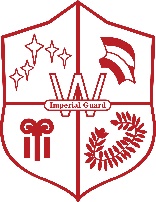 Booze Wagon Many TOP-SHELF liquors, beers, wines, and bar items. Roll it home with the included cart provided. Value $1000Sports Fan! 50-yard line seats, 4 Texan Game tickets for Texans vs. Titans game, on January 1, 2023, at NRG Stadium, with a Red Lot Parking pass; Texan Flag and Blanket. Value $900  High Noon: Cowboy Silhouette, Cypress Trails Ranch (trail ride/lesson), Southern Charm Firearm Safety 6 hrs for 2 people: conceal carry and home defense with shooting time Value $820Protection Package 1 Henry Golden Boy .22 Rifle Lever Action Hexagon Barrel, Value $500Protection Package 2 Ladies Air weight .38 Special Smith & Wesson Pink Grip Value $500Protection Package 3 Bond Arms Stainless Deringer Snake Slayer .45 Colt 3 inch 41  Value $700ALL MONIES COLLECTED TONIGHT GO DIRECTLY TO SCHOLARSHIPSTHANK YOU!!!!!Envelope Donation—Wine Tasting for 10-16 people at Nice Winery award winning family-owned winery. This experience includes seated discussions about the wines, winemaking, food, and wine pairing. It is a premium guided tasting experience! Put your donation in the envelope and drop in the basket! valued at $1200.00 plus two bottles of fine wine tonight to take with you! DRAWING ABOUT 9:30   Raffle Ticket Drop-Restaurants to Enjoy-Papp Brothers (2@$50), Royer’s Café (100), Killen’s BBQ (250), Ferm Meadery Flight of 4 (50), Eureka Heights Beer (10): Total Value $510Raffle Ticket Drop-Restaurants to Enjoy-Laurenzo’s (250), Valencia Tex-Mex (75), Local Table ($210), Total Value $535Raffle Ticket Drop—Valentine/Aggie Package—2 Tickets to Irish Dance, 1 night in Staybridge Hotel and Restaurant of great food; Total Value $450Raffle Ticket Drop—For Me—Sensia Studio (100), Guiltless Nail Salon (25), Topaz Earrings (125), Garden Zen (40), Rainbow Lodge (100), Tootsies’ Purse (100), Spartina 449 travel bags (300); Total Value $800Raffle Ticket Drop—Girls Have Fun—Women’s Handgun Safety for 4, 6 hr class-Southern Charm Firearm Safety (660), Pappa’s (50): Total Value $710Raffle Ticket Drop— Mix it UP!- Messina Hoff Wine Tasting for 6 (300), Southern Charm Firearm Safety Basic Safety for 2; 8 hrs of defensive shooting class ($450), Total Value: $750Silent Auction Bid—Morning Shadow—beautiful artwork on wood-artist is Vanessa Estrada’75-Value $650    Silent Auction Bid-- Lake Time 3-days, 2 nights at Thousand Trails Resort Lake Conroe; 5th wheel with king size bed, full bath, recliners, 3 TV’s and 2 fire-places, granite kitchen with stove and oven, microwave, and convection oven. Site also has outdoor fireplace and outdoor grill, table, and umbrellas. Park has hot tub, pool, marina, tennis, put-put golf, basketball, activity center; optional to rent a golf cart, pontoon boat. Value $400 (deposit required) Silent Auction Bid—Bluebonnet-photographed by Michael Baxter; Value $500All Raffle and Silent Auction Items will Close at 9:30 pm